Работа с реестром азоРуководство пользователяСОДЕРЖАНИЕ1. Введение	31.1 Структура системы	32. Импорт данных	52.1. Рекомендации к заполнению реестра	52.2. Подготовка файла.	52.3. Процесс импорта.	52.4. Если процесс упал с ошибкой и новый импорт не запускается.	83. Работа с анкетой очередников	9Порядок действий	91. ВведениеСтруктура системыРазделыСистема состоит из 2х основных разделов:Импорт реестра АЗО - позволяет посмотреть информацию о завершённых или запущенных процессах импорта, запустить новый импорт и обновить данные реестра после импортаРеестр АЗО позволяет посмотреть всех людей в реестре, импортировать данные, редактировать записи, удалять неактуальные записи из реестра вручную, работать с анкетой очередников. Включает в себя следующие разделы:Реестр АЗО - отображает все записи реестраНеобработанные запросы - отображает всех людей, которые не нашли себя в реестреОбработанные запросы - отображает всех людей, запросы которых обработал работник АЗОЭлементы интерфейсаИмпорт реестра АЗО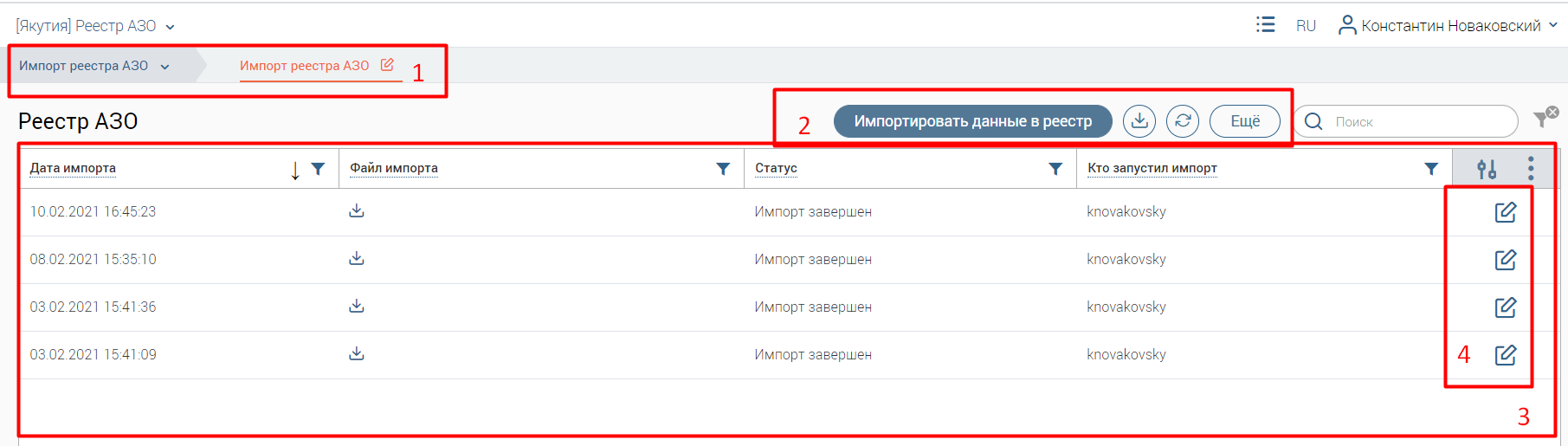 Панель навигации по разделамКнопки с командамиТаблица с данными о всех процессах импортаКнопка редактирования одного процесса импортаРеестр АЗО. Вкладка «Реестр АЗО»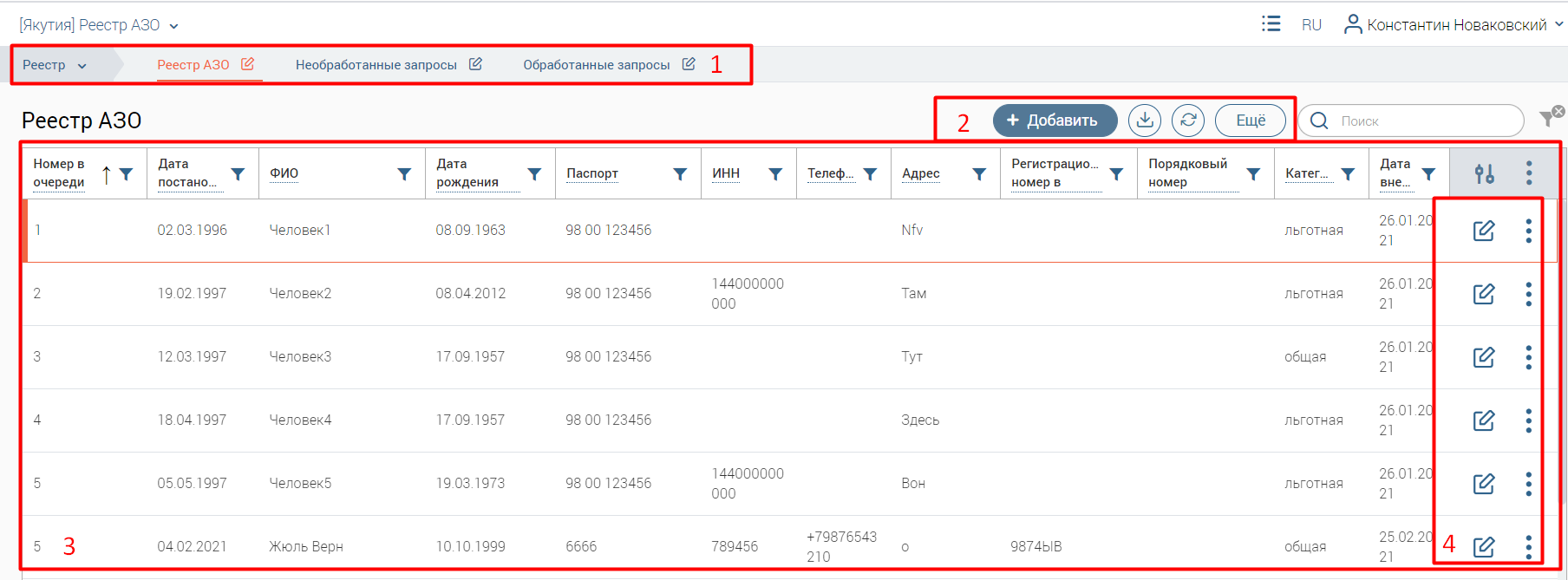 Панель навигации по разделамКнопки с командамиТаблица с данными о всех записях реестраКнопка редактирования записи реестраРеестр АЗО. Раздел «Необработанные запросы»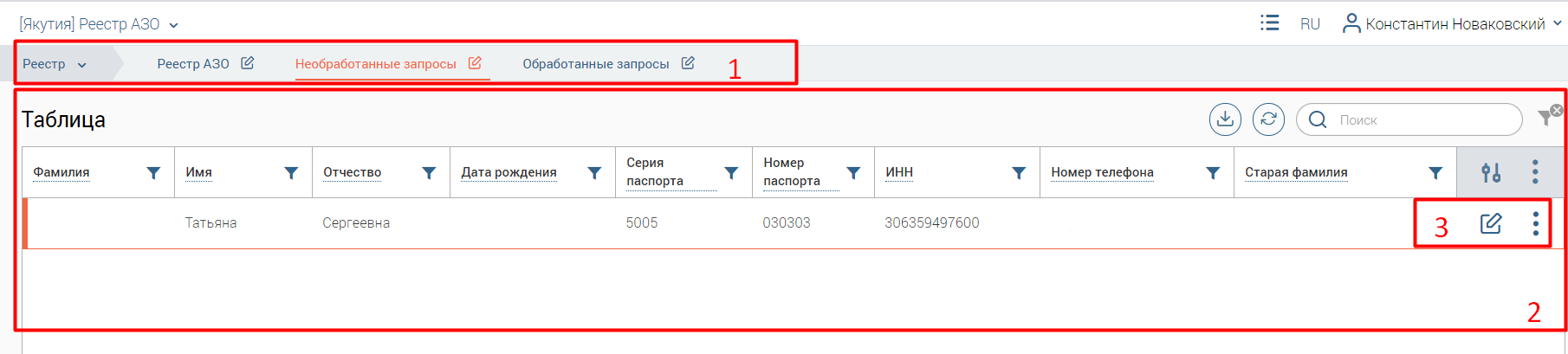 Панель навигации по разделамЗаписи всех необработанных запросов из анкеты очередниковКнопки для работы с записью реестраРеестр АЗО. Раздел «Обработанные запросы»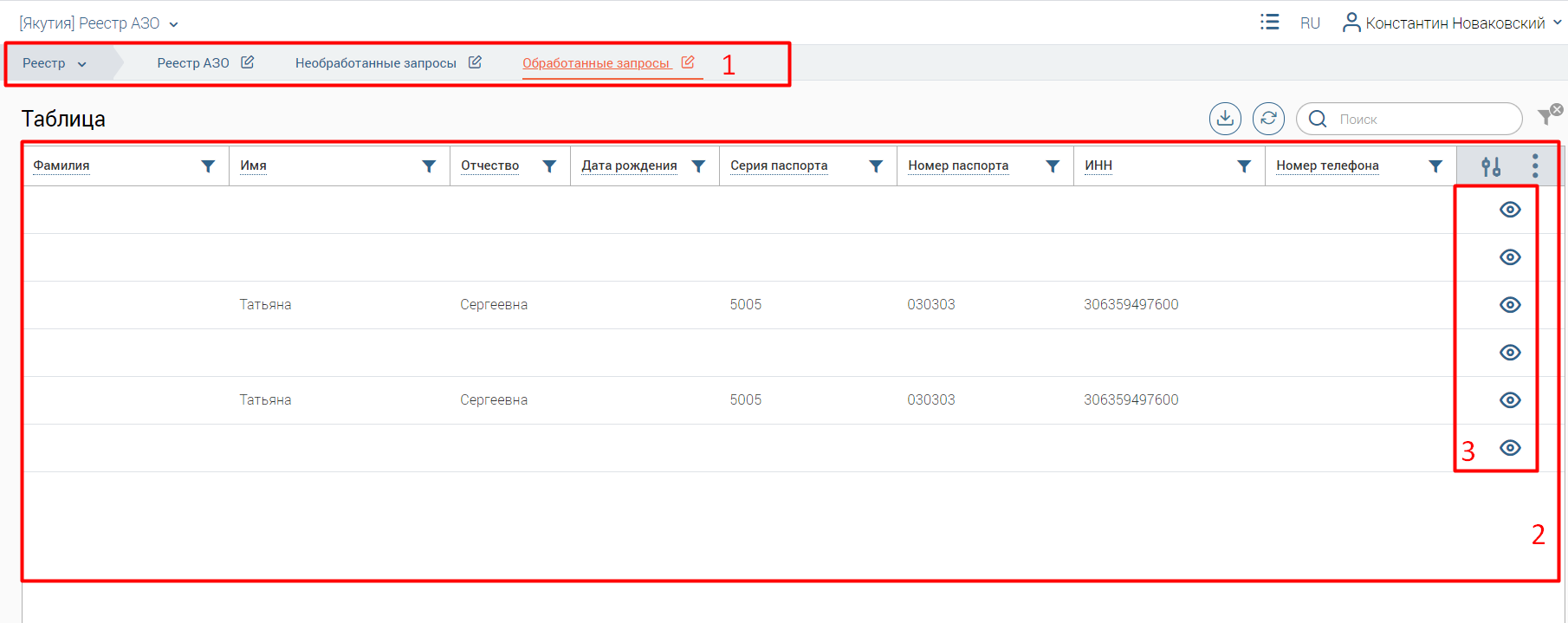 Панель навигации по разделамЗаписи всех обработанных запросов очередниковКнопка просмотра записиИмпорт данныхРекомендации к заполнению реестраПри обновлении реестра рекомендуется:Обновлять реестры по 1 записи (при возникновении права у граждан или обновлении сведений, вносить сразу в реестре на ЕИТП);В случае обновления реестра полностью, необходимо проводить обновление в нерабочее время, желательно после 23-00, так как обновление может приводить к перегрузке системы.2.2. Подготовка файла.Создаем таблицу в exel или другой подобной программе.Прописываем следующие столбцы:QueueNum - Номер в очередиQueueDate - Дата постановки в очередьApplicant - ФИОBirth - Дата рожденияPass - ПаспортInn - ИННPhone - ТелефонAddress - АдресRegNum - Регистрационный номер в ведомствеSerial - Порядковый номерCtgry - КатегорияEntryDate - Дата импорта записиОБЯЗАТЕЛЬНО!! QueueDate, Birth, EntryDate должны быть в формате yyyy-mm-dd 00:00:00, например, 2021-01-01 00:00:00В поле EntryDate добавить дату, когда планируется импортОБЯЗАТЕЛЬНО!! Проверить, чтобы в файле нигде не было знака ‘;’ точка с запятой.ОБЯЗАТЕЛЬНО!! Кодировка должна быть UTF-8Формат файла должен быть с расширением csv2.3. Процесс импорта.Запустить процесс импорта можно в интерфейсе «Импорт реестра АЗО» или «Реестр АЗО»:Нажимаем на кнопку «Импортировать данные в реестр».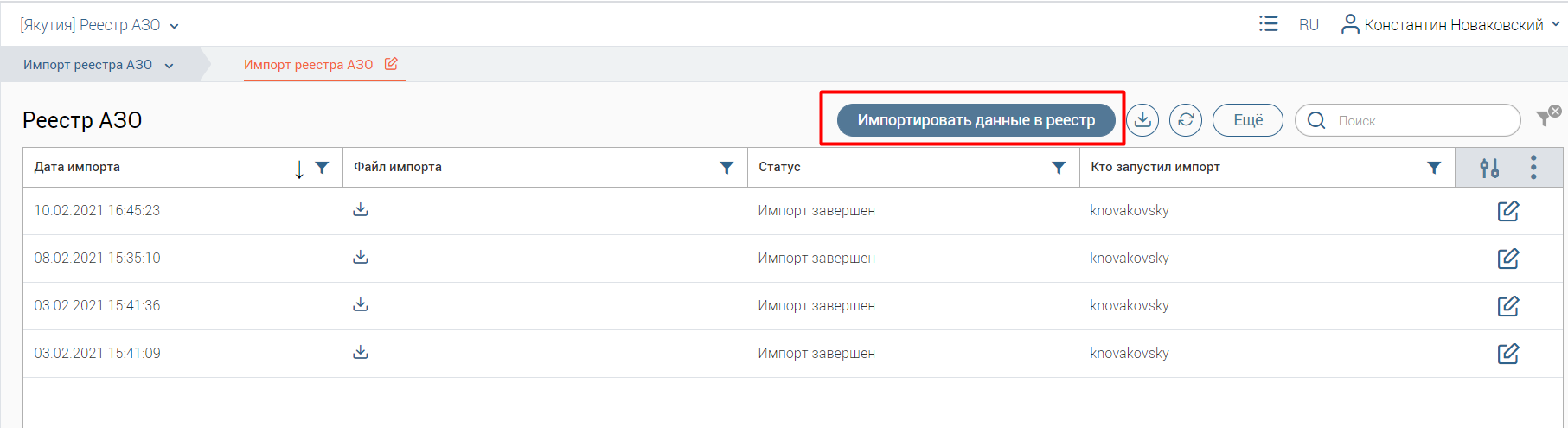 В открывшемся окне вставляем нужный файл и нажимаем кнопку «Отправка формы»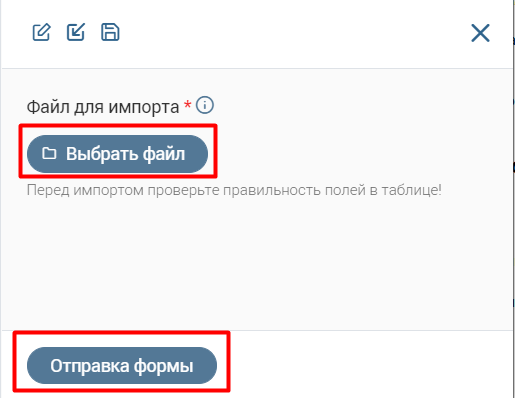 На странице «Импорт реестра АЗО» отслеживаем статус импорта. На данный момент требуется перезагружать таблицу с данными импорта. В поле с Вашим логином и датой импорта должен появится статус «Импорт завершён»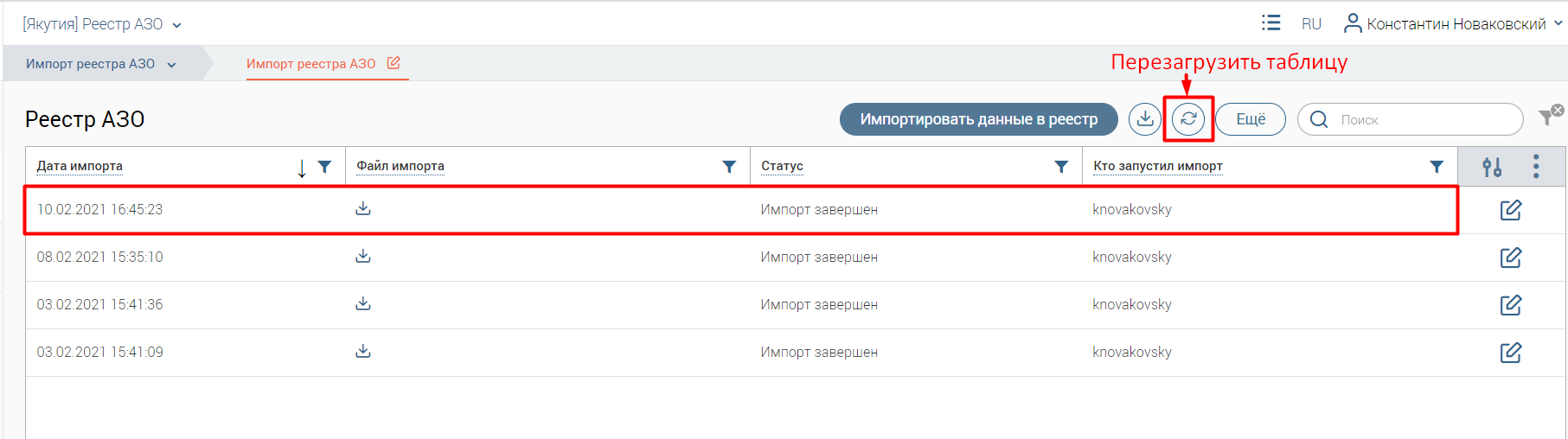 После окончания процесса импорта нужно нажать на кнопку «Еще» ---> «Обновить данные в реестре». Эта процедура необходима, потому что при импорте данные сохраняются в базу данных, но не отображаются в интерфейсе.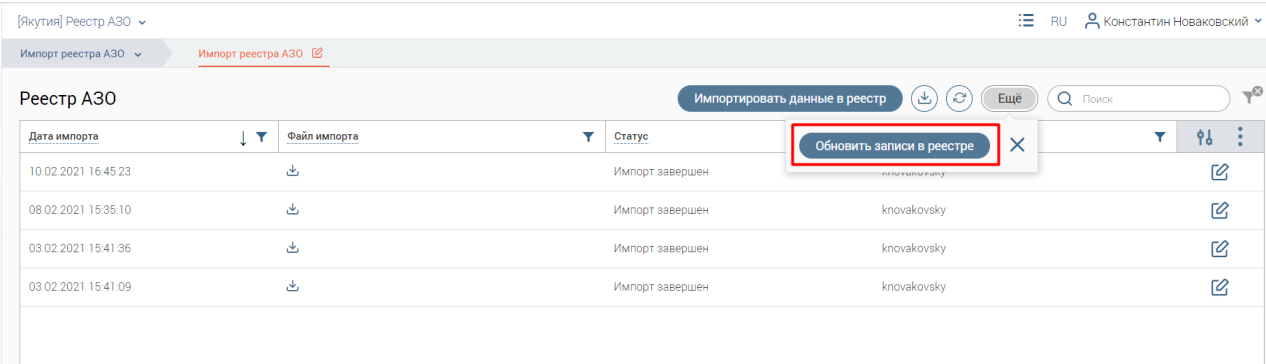 В открывшимся окне нажать «Да»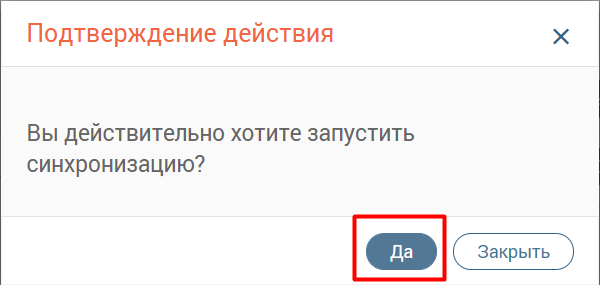 Дождаться окончания синхронизации и перезагрузить интерфейс «Реестр АЗО».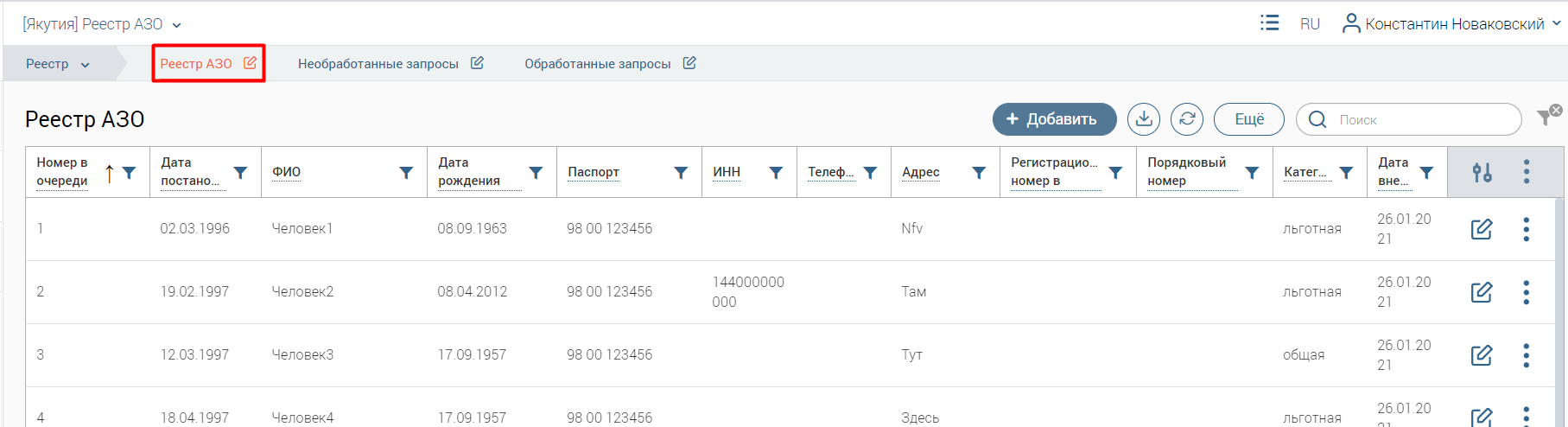 2.4. Если процесс упал с ошибкой и новый импорт не запускается.Проверить, что все столбцы называются правильно, формат даты корректный, кодировка файла UTF-8, расширение файла .csvВ интерфейсе «Импорт реестра АЗО» напротив поля, где в столбце статуса не стоит значение «Импорт завершен», нажать кнопку редактировать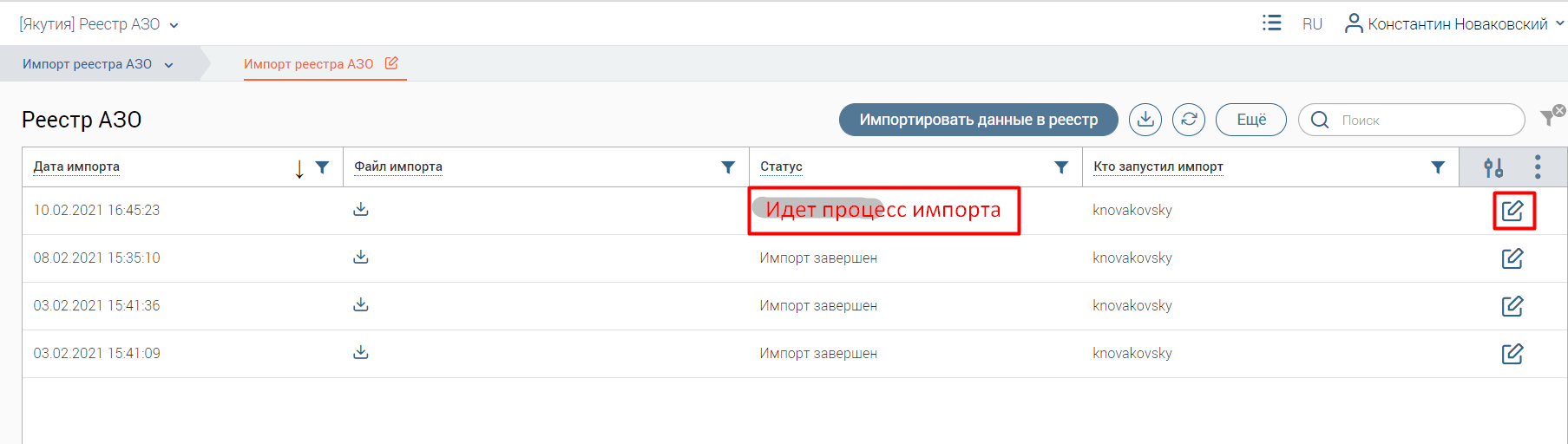 В открывшейся форме снять галочку «Идет процесс импорта»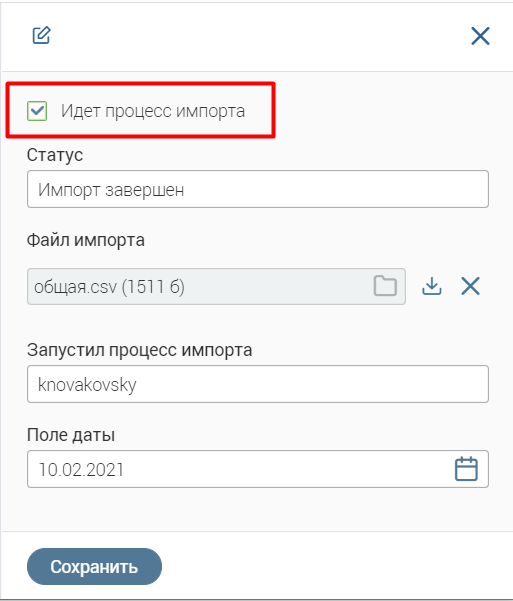 После этого снова запустить импорт.Работа с анкетой очередниковПорядок действийВсе заявления попадают в интерфейс «Реестр» --> «Необработанные запросы»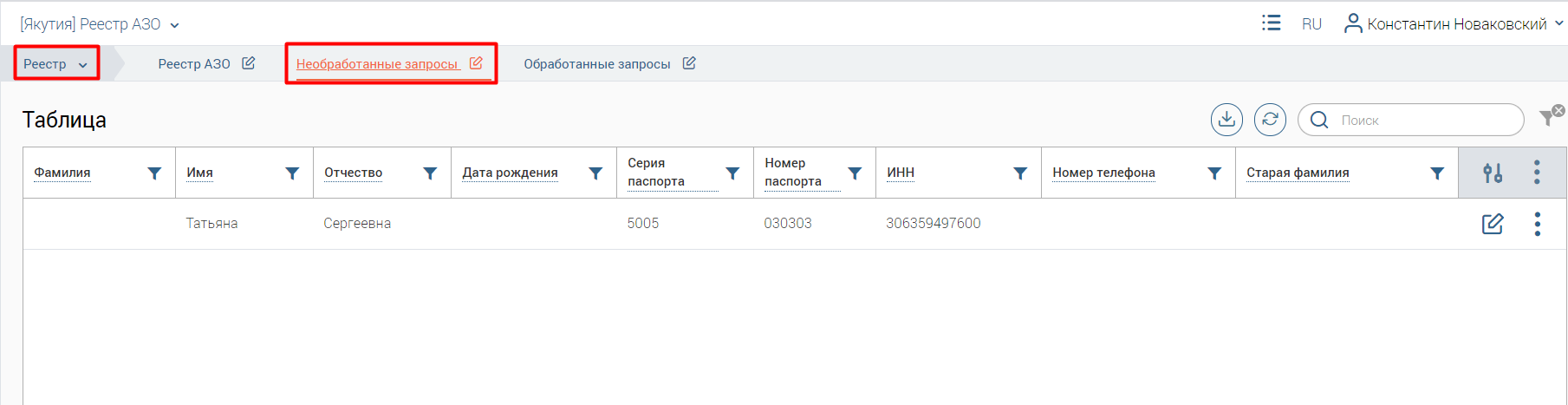 Если запись корректна в интерфейс «Реестр» --> «Реестр АЗО» нажать на кнопку «Добавить» и в открывшемся окне внести нужные данные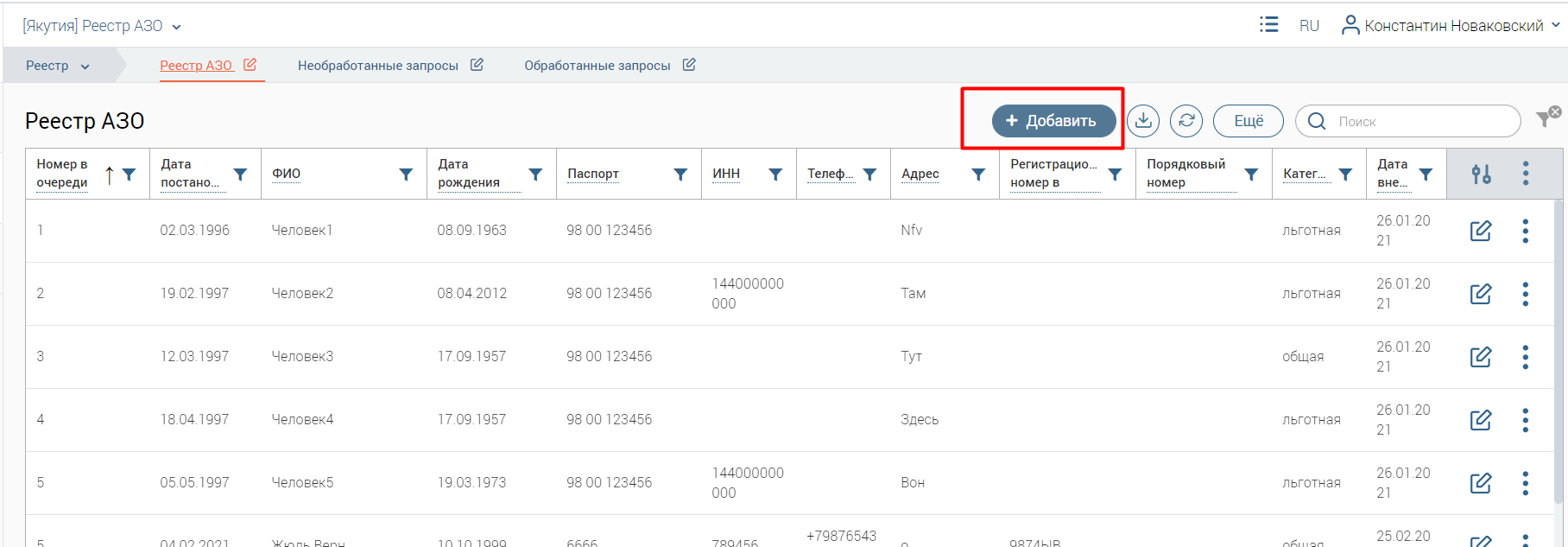 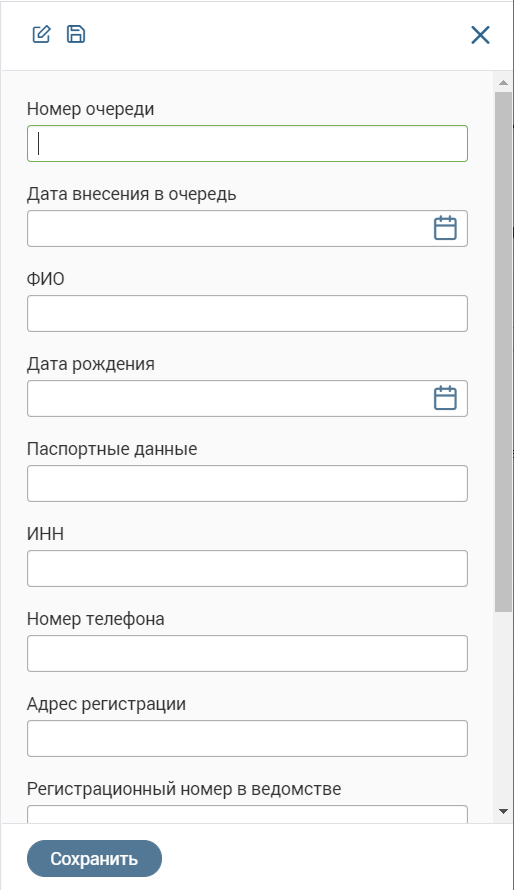 В интерфейсе «Реестр» --> «Необработанные запросы» нажать на кнопку «Внесено в реестр», если запись внесена в «Реестр АЗО», или «Удалить», если заявка отклонена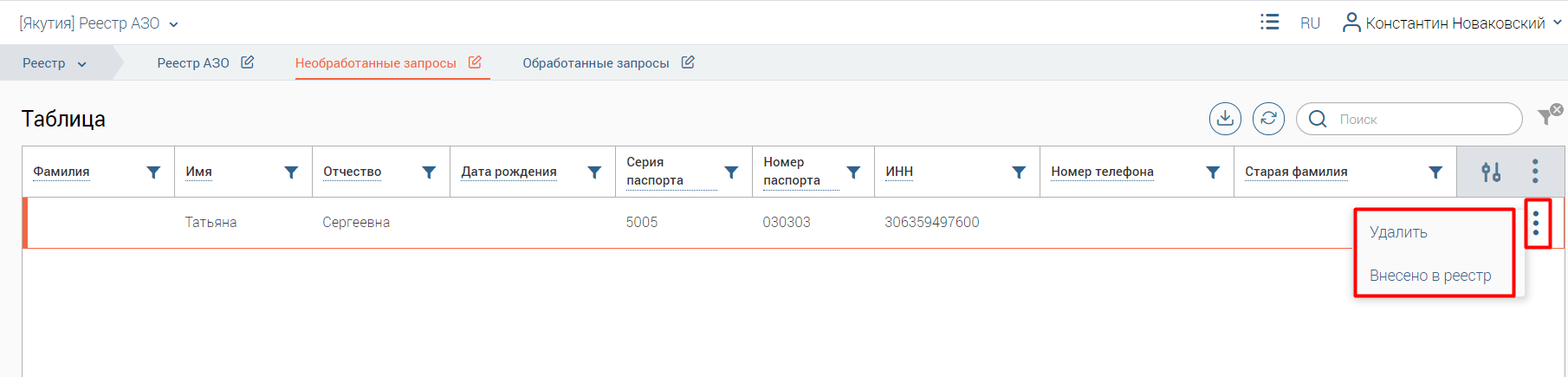 После нажатия кнопки «Внесено в реестр», запись попадает на страницу «Обработанные запросы»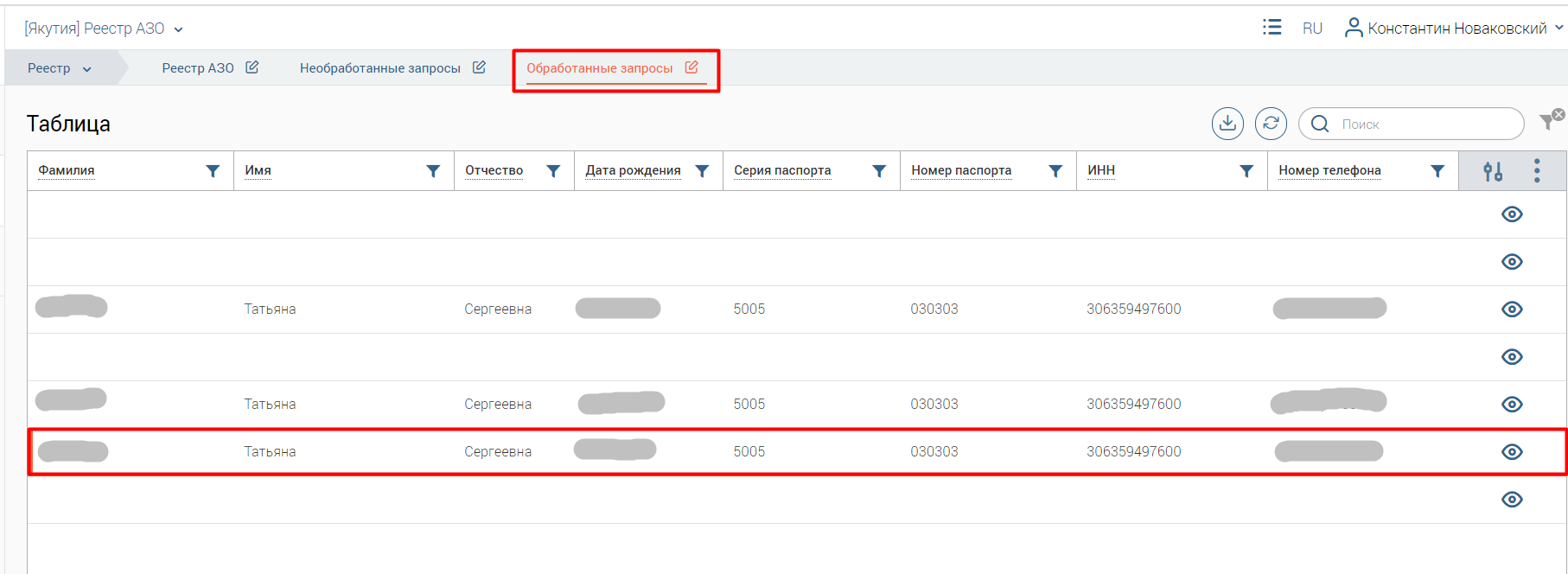 